 1398 Church Road, Hardeeville, SC 29927    843-784-2630    www.rloacs.org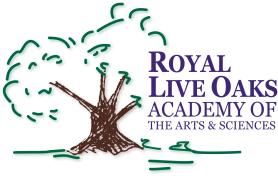 AGENDAThe Royal Live Oaks Academy of Arts & Sciences Charter School Board MeetingNovember 17, 2015 6:30pmStudent Dining HallOld business: Approval of Minutes of October 22, 2015 meeting - SecretaryNew business: RLOA Mission Statement - ChairOctober Finance Report - Bill Moser, Kelly-Moser ConsultingUpdate on Two Modulars and on New Campus - Facilities Development CompanyJune 2015 Audit  - Ed Royall, Elliott-DavisCounting of Ballots for Board Seats  - SecretarySchool Updates – Executive DirectorPublic CommentAdjournment